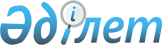 "Қазатомөнеркәсiп" ұлттық атом компаниясының жекелеген мәселелерi
					
			Күшін жойған
			
			
		
					Қазақстан Республикасы Үкiметiнiң 1998 жылғы 17 маусымдағы N 547 Қаулысы. Күші жойылды - Қазақстан Республикасы Үкіметінің 2008 жылғы 4 мамырдағы N 406 Қаулысымен

       Күші жойылды - Қазақстан Республикасы Үкіметінің 2008.05.04  N 406  Қаулысымен.       Қазақстан Республикасының Үкiметi қаулы етедi:  

      Қазақстан Республикасы Қаржы министрлiгiнiң Мемлекеттiк мүлiк және жекешелендiру департаментi заңдарда белгiленген тәртiппен "Қазатомөнеркәсiп" ұлттық атом компаниясының" жабық акционерлiк қоғамы Байқаушы кеңесiнiң құрамына "Қазатомөнеркәсiп" ұлттық атом компаниясының президентi Қ.Қ.Байкеновты кiргiзсiн және Б.М.Шаяхметовты көрсетiлген құрамнан шығарсын.         Қазақстан Республикасының 

      Премьер-Министрi 
					© 2012. Қазақстан Республикасы Әділет министрлігінің «Қазақстан Республикасының Заңнама және құқықтық ақпарат институты» ШЖҚ РМК
				